M71HV使用说明书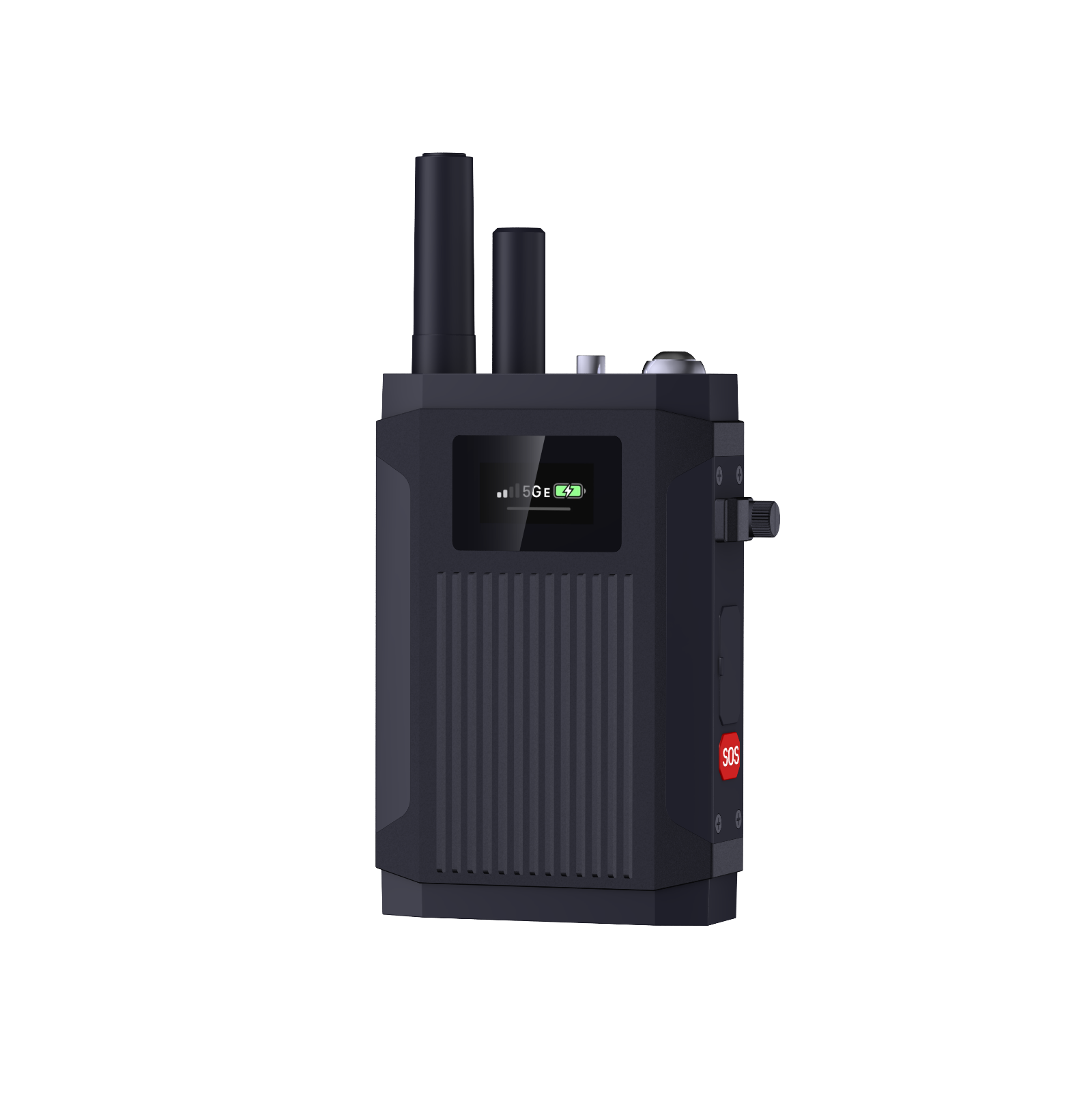 产品简介产品简介M71系列是专为应急性/临时性视频监控、远程视频监控开发的一款高性能、高拓展延伸性产品。产品采用一体化设计，集成音视频硬件编码、5G/4G网络、GPS&北斗、数据存储、锂电池等模块。可通过HDMI输入接口与无人机、DV摄像机等摄像设备组合使用。具有轻便小巧、使用灵活方便、功能全面、可靠性高等特点。适合电力、执法、路政、野外摄影等移动监控领域。产品优势IP65防护等级，适用各种复杂环境视频编码H.265、H.264可选支持5G、4G、WIFI、GPS功能模块支持一张MicroSD(TF)卡存储内置锂电池可持续工作12小时自带抗强光状态显示屏自带USB、HDMI等接口高拓展性按键及接口 顶部结构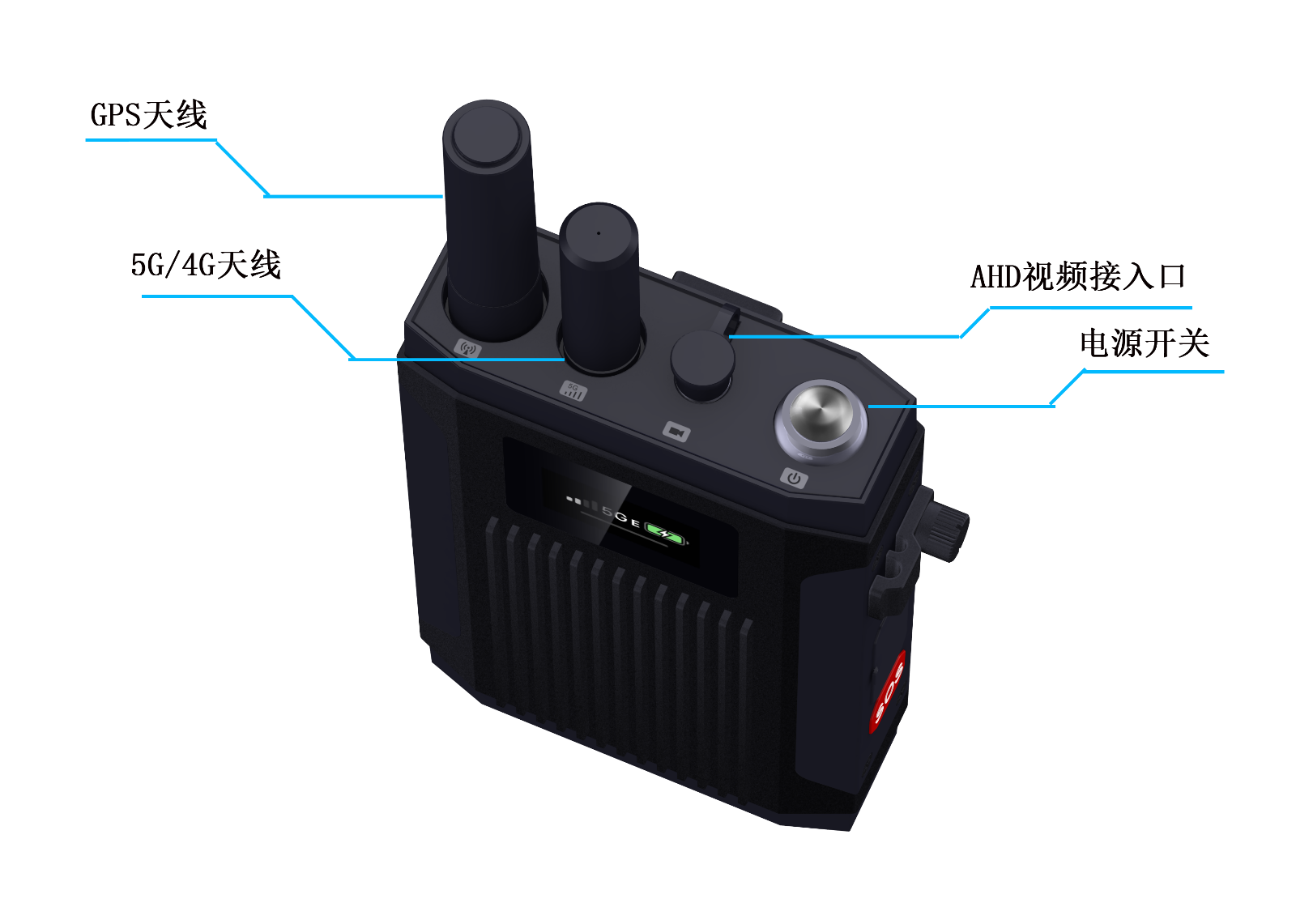 侧面结构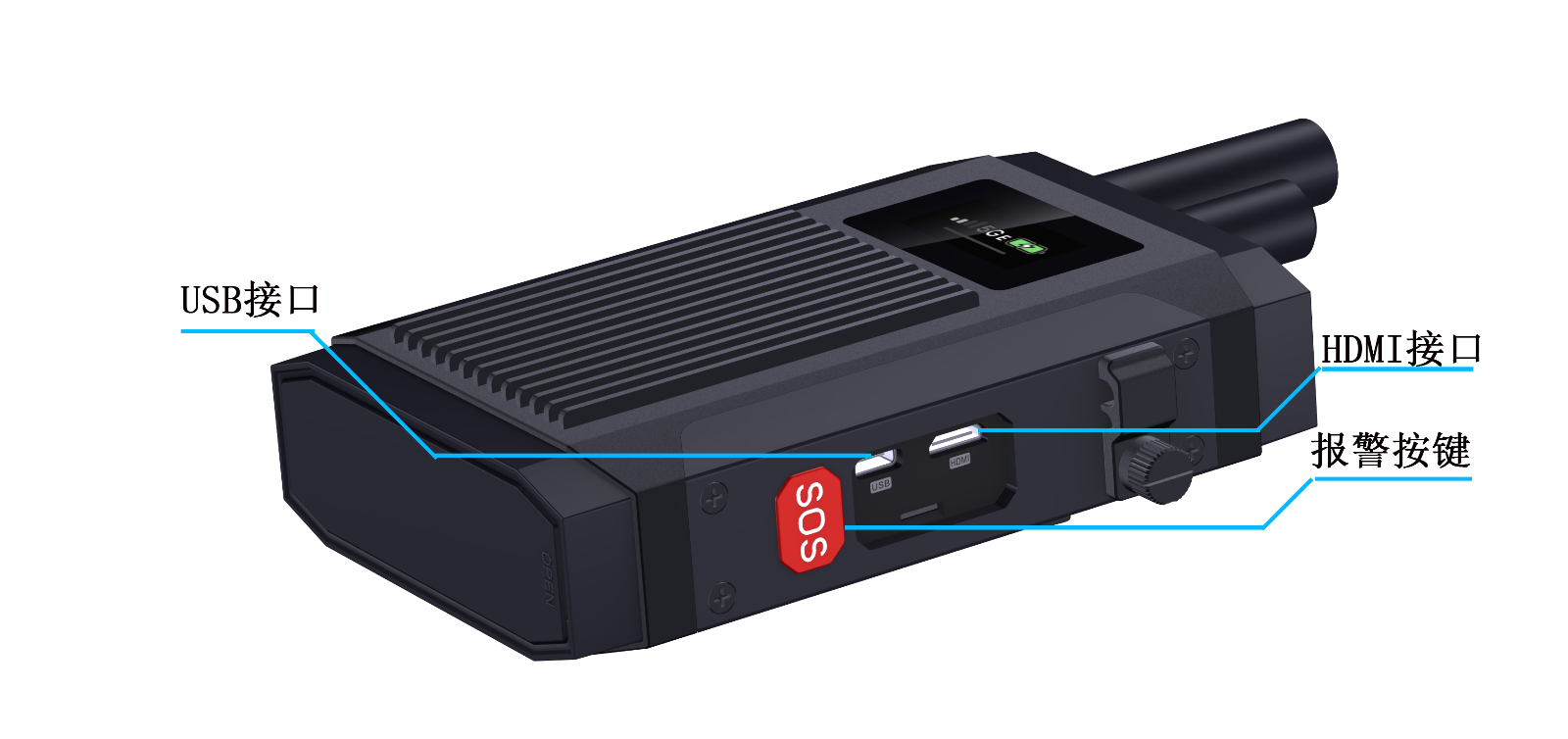 底部结构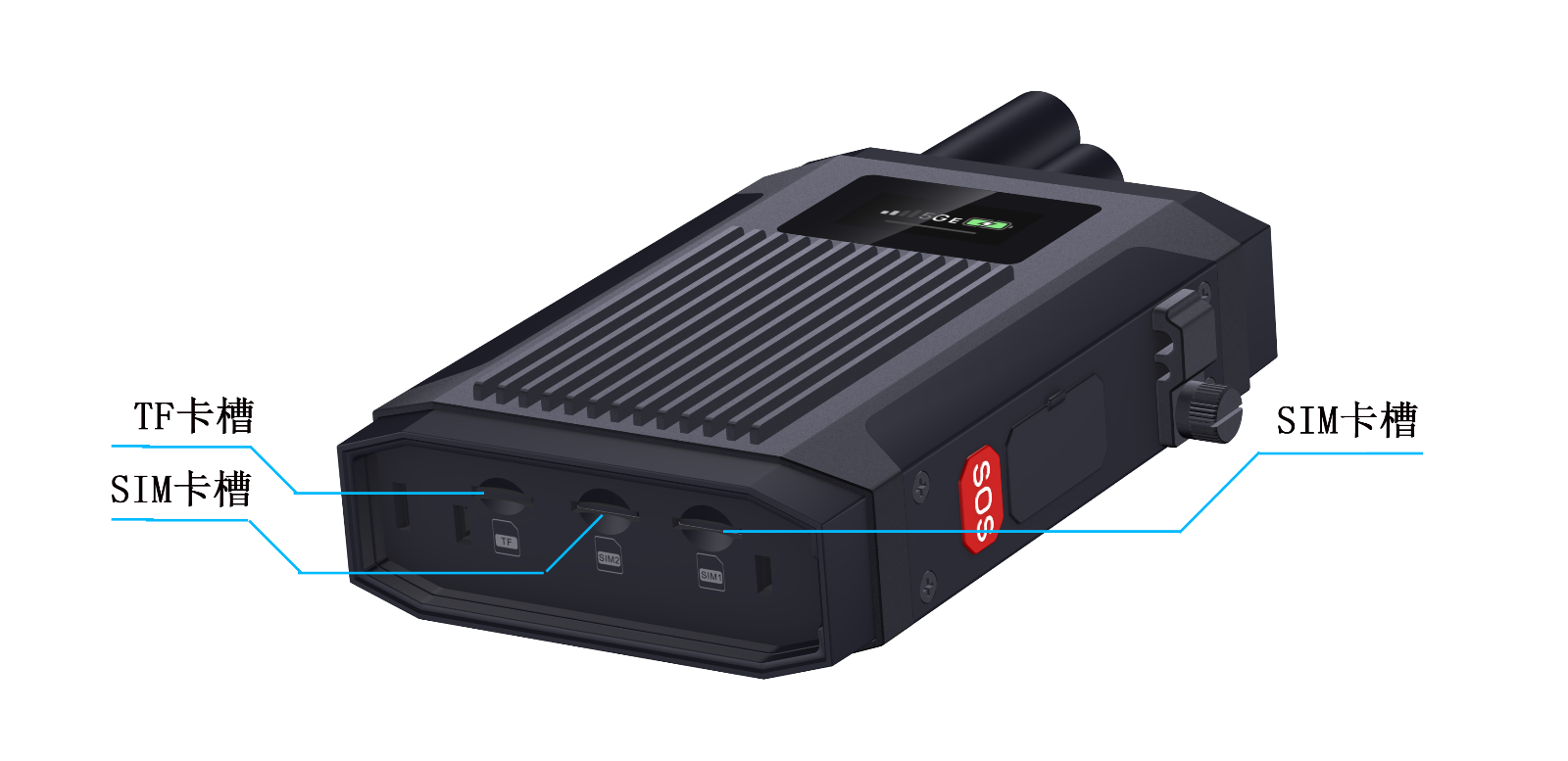 三、操作说明
1.按键说明

2.上平台操作说明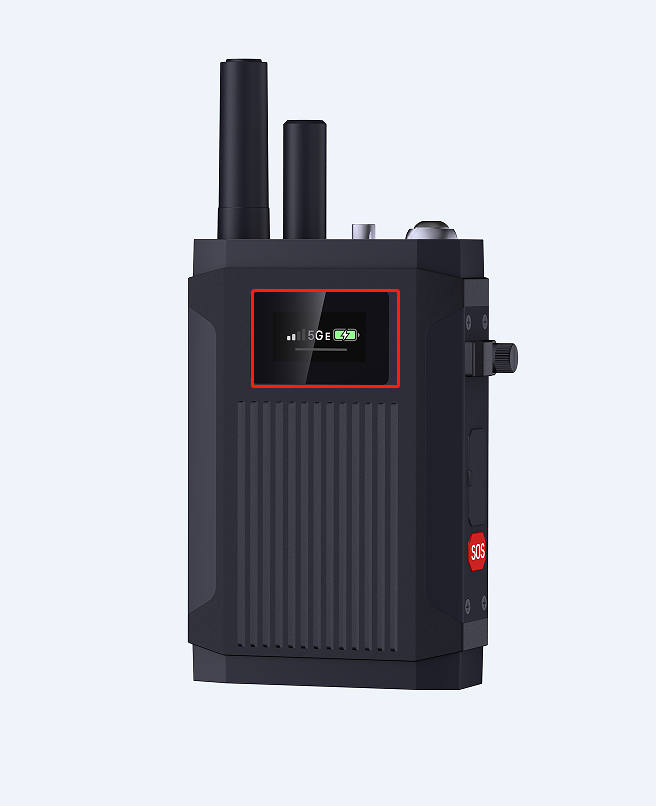 状态显示屏长按三秒设备开机，开机后看到显示屏上WiFi图标显示为AP模式时，打开手机WiFi，连接“MDVR1234567”这个WiFi，密码为“99999999”，连接成功后，手机浏览器访问“192.168.42.100”这个IP。进入Web登录界面，默认密码为“Adm_123”，输入密码，登陆成功后，点击设置向导，配置好上平台参数。如果需要配置WiFi上线，需要手动输入SSID以及密码，配置完毕，需要手机断开设备的AP，否则设备一直会停留在AP模式，断开后，AP模式会切换成WiFi，自动连接上线；如果4/5G上线，可以不用配置WiFi，一直下一步到完成即可。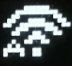 
3.其他操作说明连接蓝牙/对讲：上推蓝牙耳机左侧开机键开机，开机后自动进入配对模式，再连续短按主机开机键四次进入配对模式，听到蓝牙耳机播报“蓝牙已连接”且主机屏幕上蓝牙图标变成，此时蓝牙连接上该主机，按蓝牙正面顶部，可以发起/结束对讲。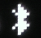 四、状态显示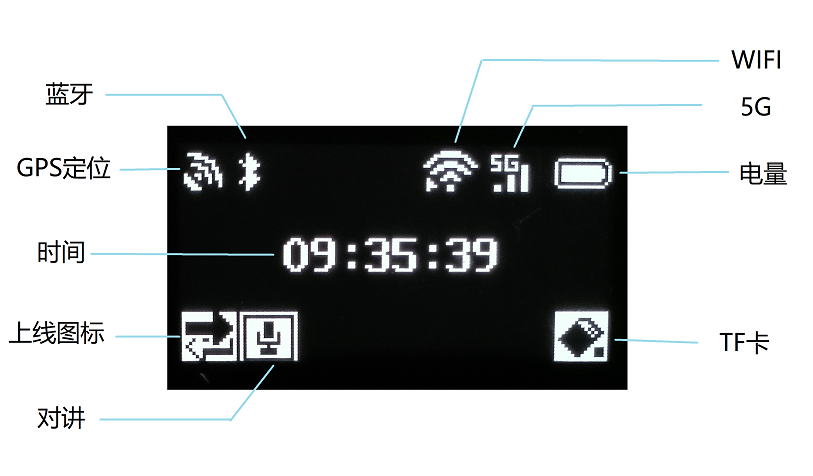 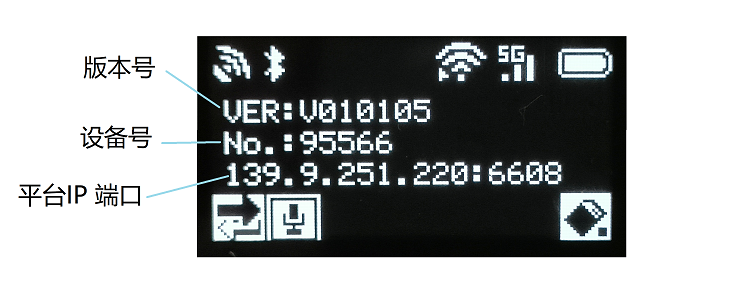 五、套装配件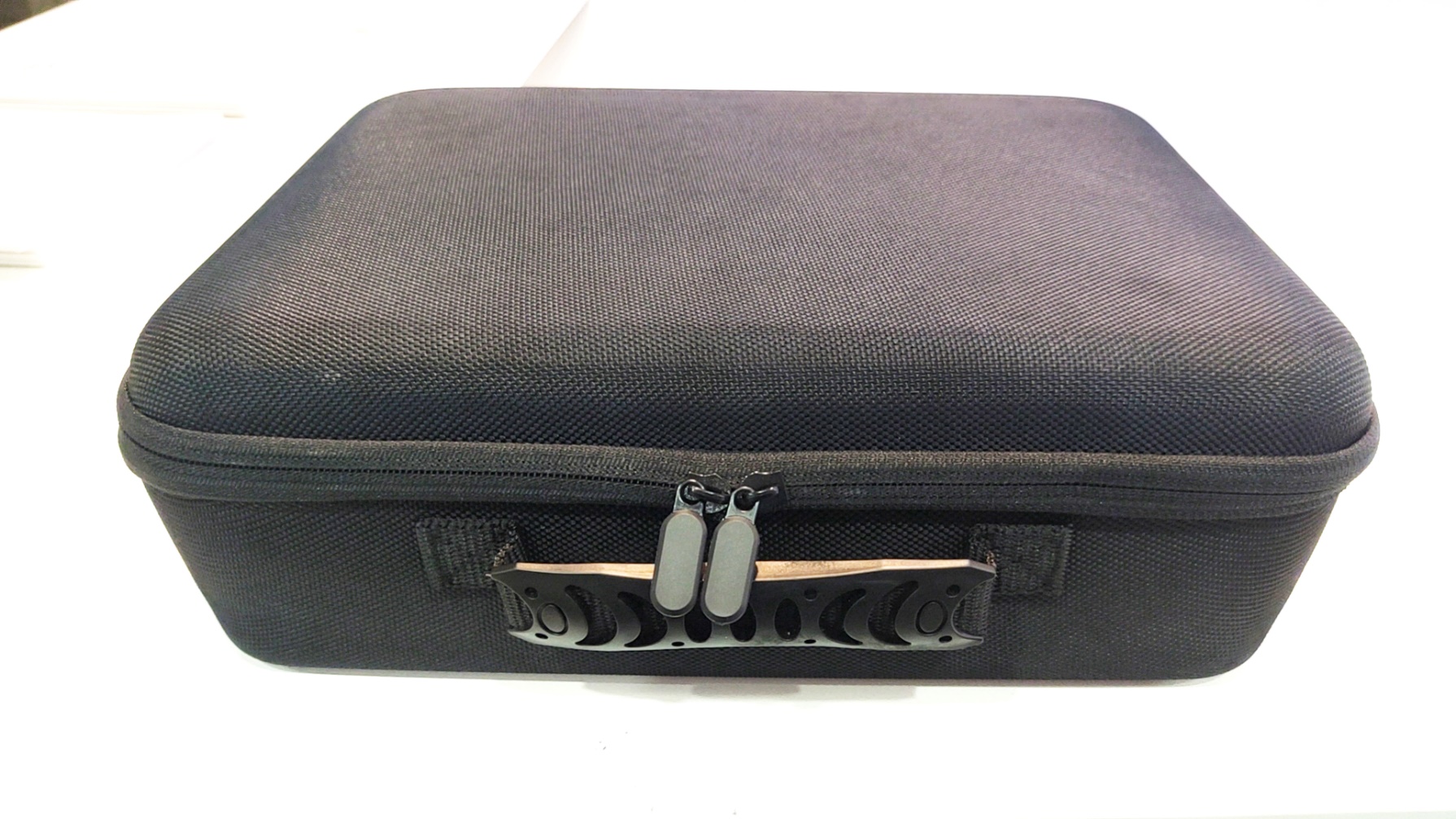 整体收纳盒（尺寸350mm*270mm*250mm）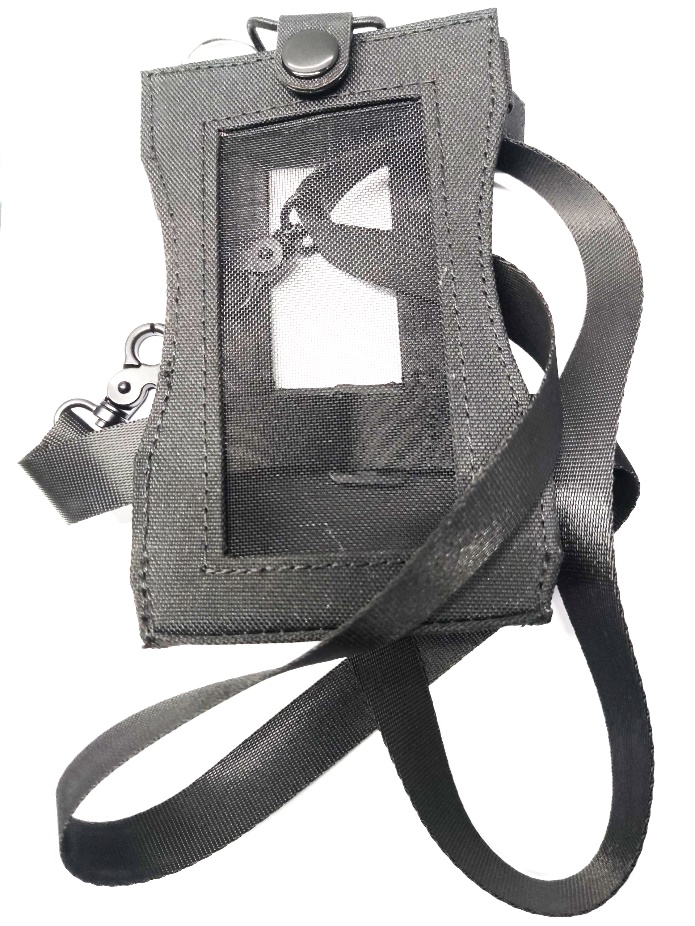 便携式腰包（用于装载和携带主机）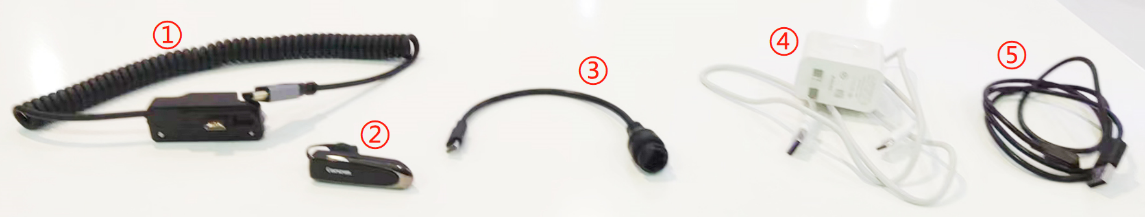 从左至右依次为：HDMI视频接入线蓝牙耳机RJ45网口转接线TYPE-C充电组件磁吸式充电组件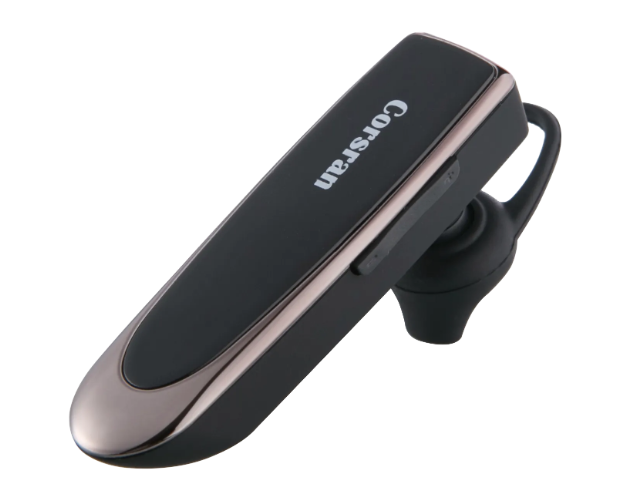 蓝牙耳机（标配）主要规格蓝牙版本：5.0充电时间：2小时传输距离：10M工作温度：-10°~60°C


开机按键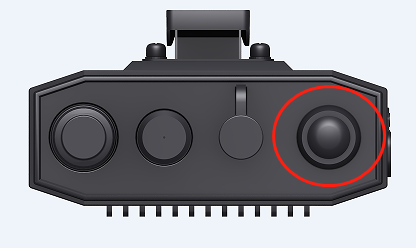 操作说明


开机按键长按三秒开关机


开机按键短按唤醒屏保，显示设备ID,中心IP信息


开机按键连续短按两次切换语音模式，对讲/PTT


开机按键连续短按三次打开/关闭蓝牙功能


开机按键连续短按四次蓝牙配对


开机按键长按大于6秒强制关机，异常死机时使用
SOS按钮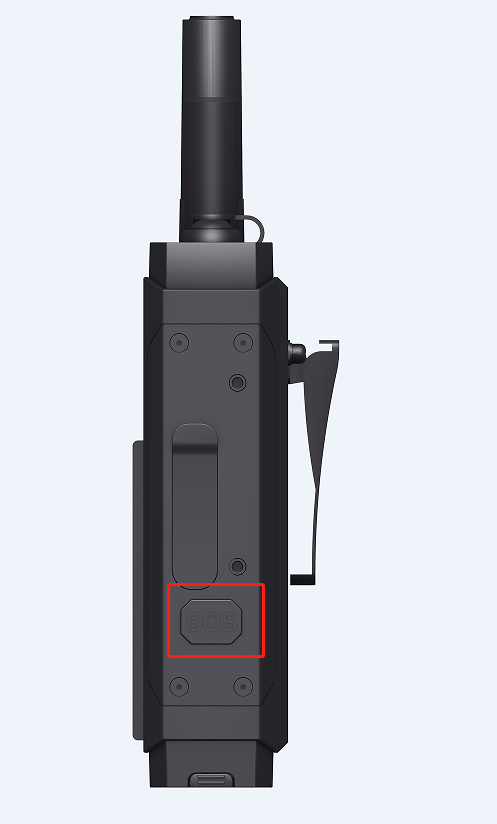 短按1/2次报警录像
SOS按钮连续短按三次通用版本无效，卓智达对接版本视频通道选择AHD/HDMI，重启生效
SOS按钮连续短按四次切换HDMI输入分辨率，1080P/720P，重启生效
SOS按钮长按触发平台紧急报警，松开后结束报警图标简介备注蓝牙连续按三下开机键，打开/关闭蓝牙，有蓝牙图标表示蓝牙已打开表示蓝牙已连接，表示蓝牙未连接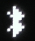 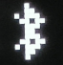 GPS如图表示定位成功，GPS信号闪动表示正在定位时间设备定位成功后，自动校准时间也可通过平台手动校准时间上线图标如图表示设备已上线，未上线不显示该图标对讲如图表示设备正在对讲，未对讲不显示该图标连续短按电源键，切换对讲/PTTWiFi表示WiFi连接成功，表示WIFI未连接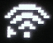 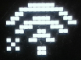 表示AP模式，设备开机会持续一分钟，然后切换到WiFi模式5G如图显示5G拨号成功，其他状态表示未拨号成功信号一共四格，越多信号越强电量显示设备当前电量，电量低充电时，电量图标中会显示“+”，表示充电中TF如图表示有卡且在录像状态没插入TF卡/没读取到TF卡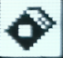    按键简介备注+/-音量控制按键控制蓝牙音量ON/OFF开关按键打开或关闭蓝牙耳机电源顶部插槽充电孔用于耳机充电